Focus Group 
Recruitment Plan Template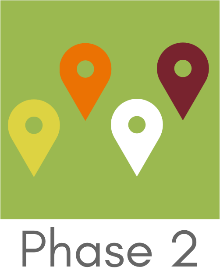 The Focus Group Recruitment Plan Template is a tool for planning the focus groups. Following the Focus Group Planning Meeting, the template can be filled in with the plan for recruiting focus group participants and used to allow everyone to track progress toward recruitment goals. Youth Focus GroupsYouth Focus GroupsYouth Focus GroupsDATE TIME:LOCATION:DATE TIME:LOCATION:DATE TIME:LOCATION:Recruiting  OrganizationYouth Population(s) ServedYouth Recruitment GoalTotal12DATE TIME:LOCATION:DATE TIME:LOCATION:DATE TIME:LOCATION:Recruiting  OrganizationYouth Population(s) ServedYouth Recruitment GoalTotal12DATE TIME:LOCATION:DATE TIME:LOCATION:DATE TIME:LOCATION:Recruiting  OrganizationYouth Population(s) ServedYouth Recruitment GoalTotal12DATE TIME:LOCATION:DATE TIME:LOCATION:DATE TIME:LOCATION:Recruiting  OrganizationYouth Population(s) ServedYouth Recruitment GoalTotal12Provider Focus GroupsProvider Focus GroupsProvider Focus GroupsDATE TIME:LOCATION:DATE TIME:LOCATION:DATE TIME:LOCATION:OrganizationYouth Population(s) ServedRecruitment GoalTotal15